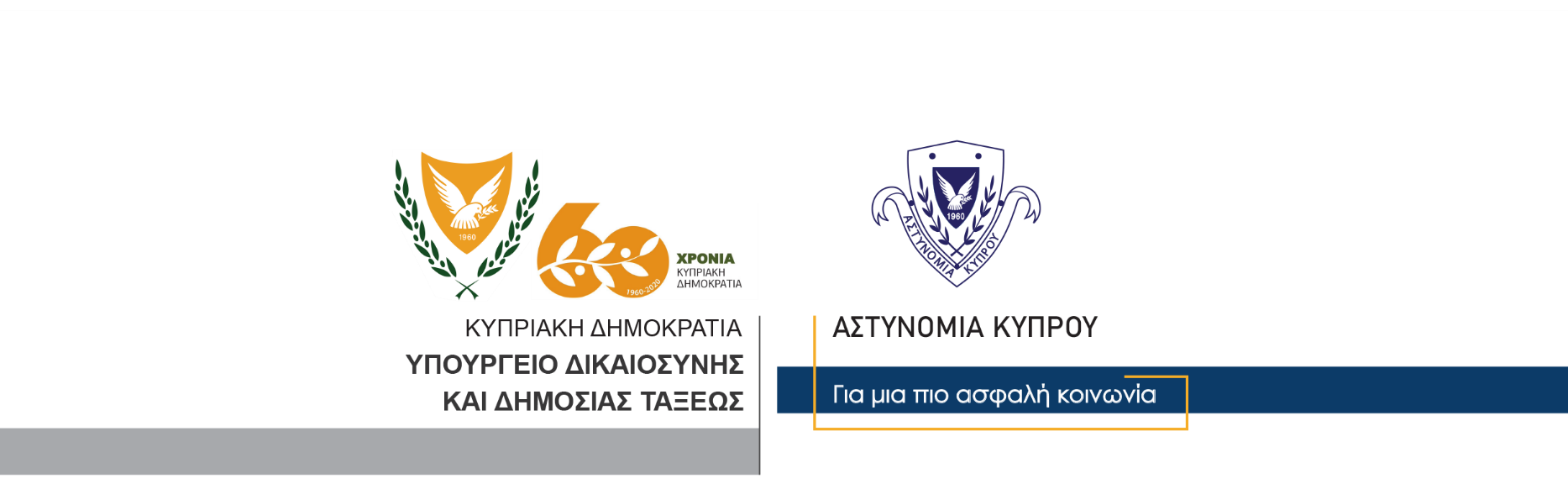     3 Ιανουαρίου, 2021                                                     Δελτίο Τύπου 1 – Συνομωσία προς διάπραξη κακουργήματος – Διαρρήξεις και κλοπές – Παράνομη κατοχή περιουσίας – Ο Περί Λοιμοκάθαρσης Νόμος - συλλήψειςΜέλη της Αστυνομίας (ΤΑΕ Πάφου), διεξήγαγαν χθες έρευνα σε οικία στην Πάφο, μετά από αξιολόγηση πληροφορίας, για καταζητούμενα πρόσωπα, τα οποία ενέχονται σε υποθέσεις διαρρήξεων και κλοπών.Κατά την έρευνα, εντός της οικίας εντοπίστηκε και συνελήφθηκε 19χρονος, ο οποίος καταζητείτο για υποθέσεις διαρρήξεων και κλοπών, καθώς επίσης και ακόμη τρία άτομα, ηλικίας 17, 19 και 27 ετών αντίστοιχα.Στην κατοχή του 19χρονου, εντοπίστηκε ποσότητα κρυσταλλικής ουσίας που πιστεύεται, ότι είναι μεταμφεταμίνη, καθώς επίσης δύο κινητά και ένας φορτιστής τηλεφώνου, για τα οποία δεν έδωσε ικανοποιητικές εξηγήσεις για την προέλευσή τους.Επίσης, στην κατοχή δεύτερου 19χρονου, ανευρέθηκε χρηματικό πόσο, ενώ σε έρευνα που έγινε στο αυτοκίνητό του, ανευρέθηκαν ένας φορητός ηλεκτρονικός υπολογιστής, ένα ραδιόφωνο αυτοκινήτου, δύο κινητά τηλέφωνα, ένας σκληρός δίσκος και ένα ηλεκτρονικό χειριστήριο, με αποτέλεσμα να συλληφθεί για το αυτόφωρο αδίκημα της παράνομης κατοχής περιουσίας.Και τα τέσσερα πιο πάνω πρόσωπα, οδηγήθηκαν στα Γραφεία του ΤΑΕ Πάφου, όπου εξασφαλίστηκε μαρτυρία, ότι ενέχονται στα πιο πάνω αδικήματα και συνελήφθησαν βάσει δικαστικών ενταλμάτων.Το ΤΑΕ Πάφου συνεχίζει τις εξετάσεις.Κλάδος ΕπικοινωνίαςΥποδιεύθυνση Επικοινωνίας Δημοσίων Σχέσεων & Κοινωνικής Ευθύνης